Фото-отчет МБДОУ № 31  о проведении I этапа целевой профилактической акции «Внимание дети!»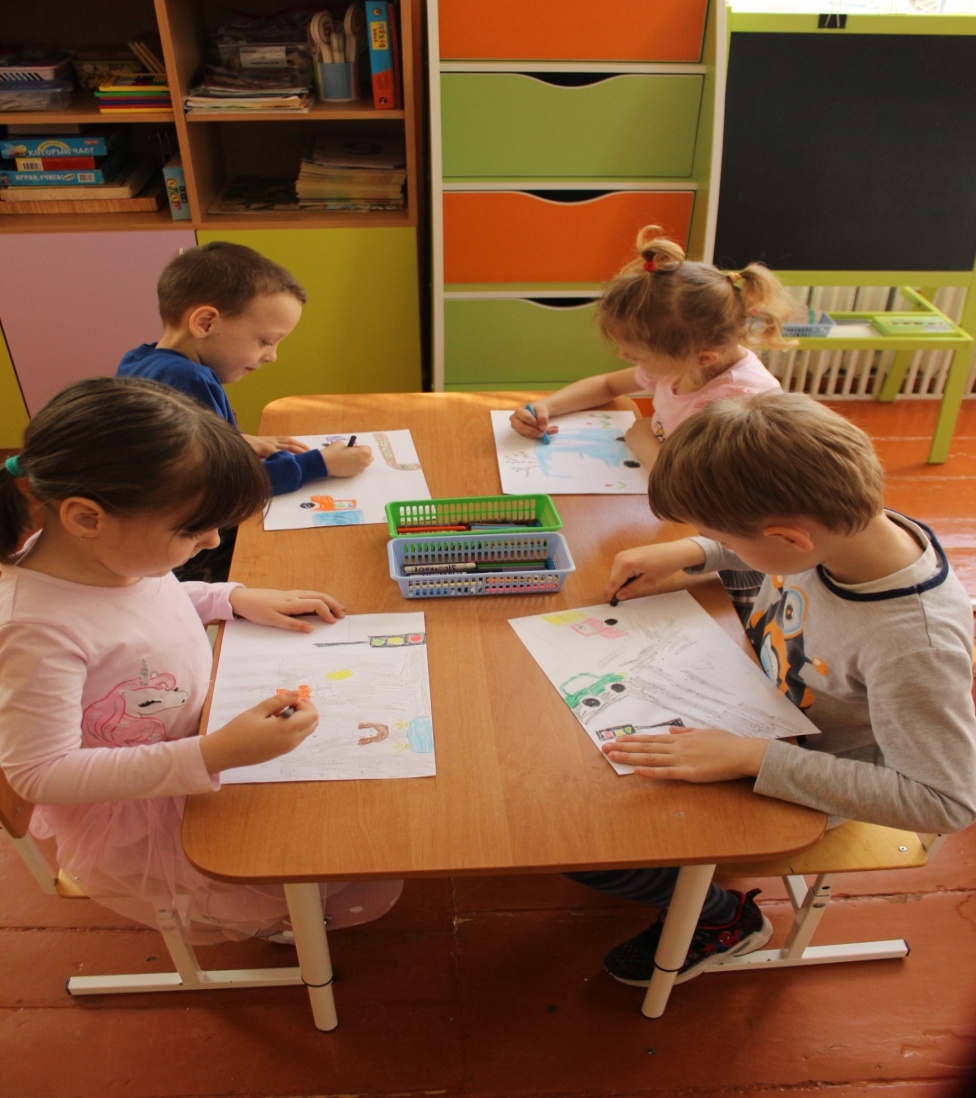 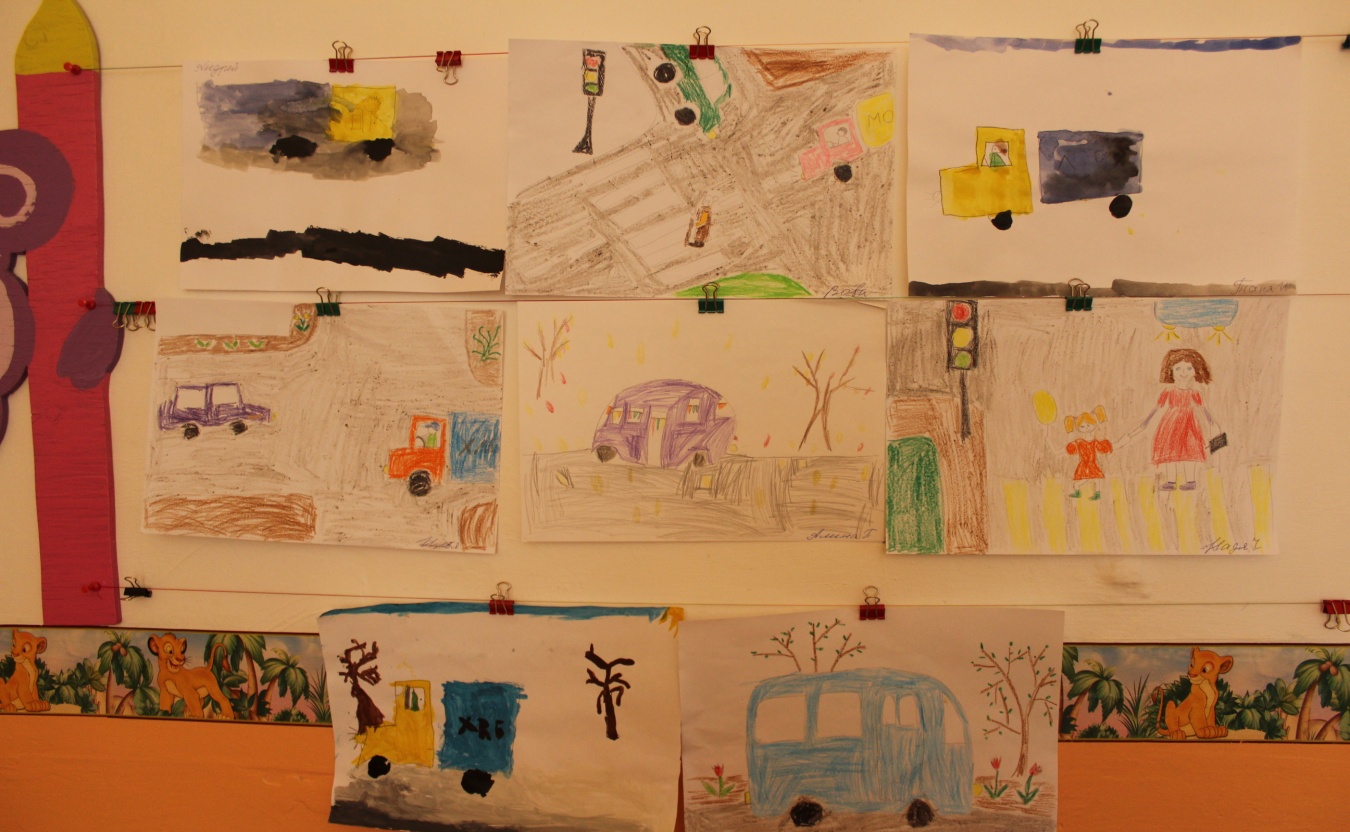 Конкурс рисунков «Безопасная дорога» в разновозрастной (старшая дошкольная, подготовительная) группе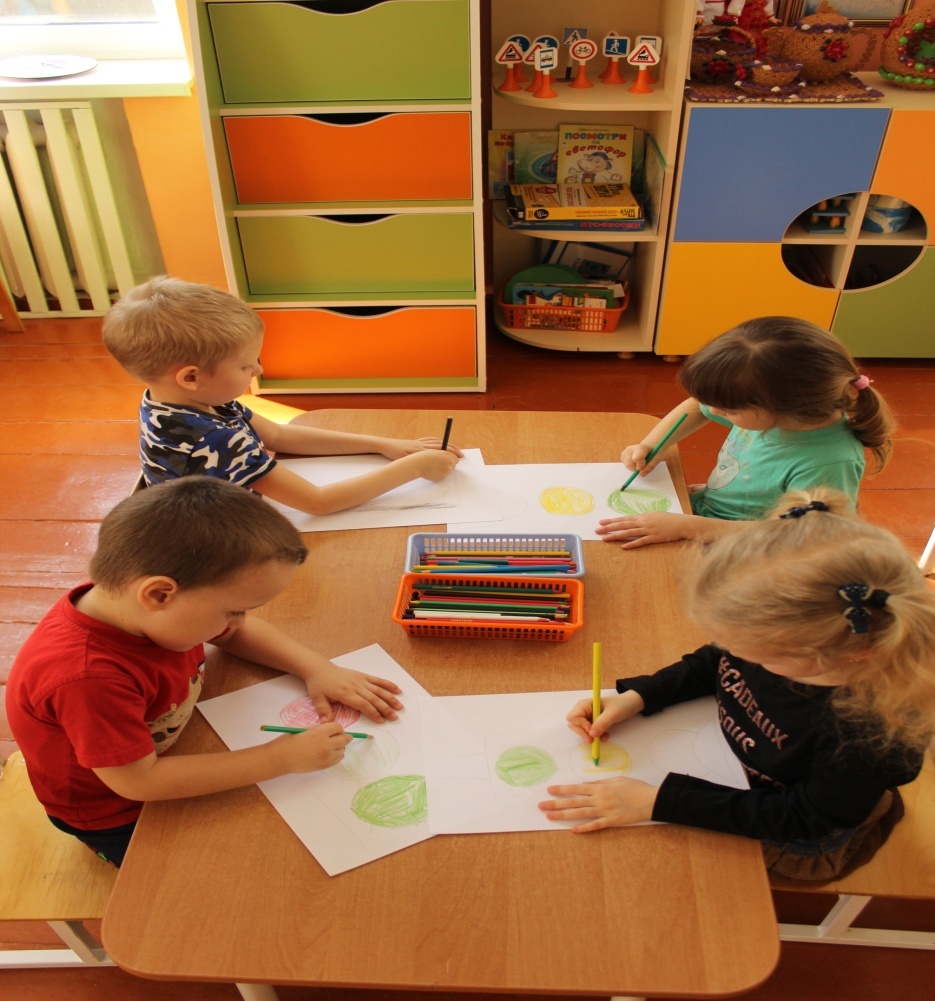 конкурс рисунков «Будь осторожен» в разновозрастной (младшая, средняя) группе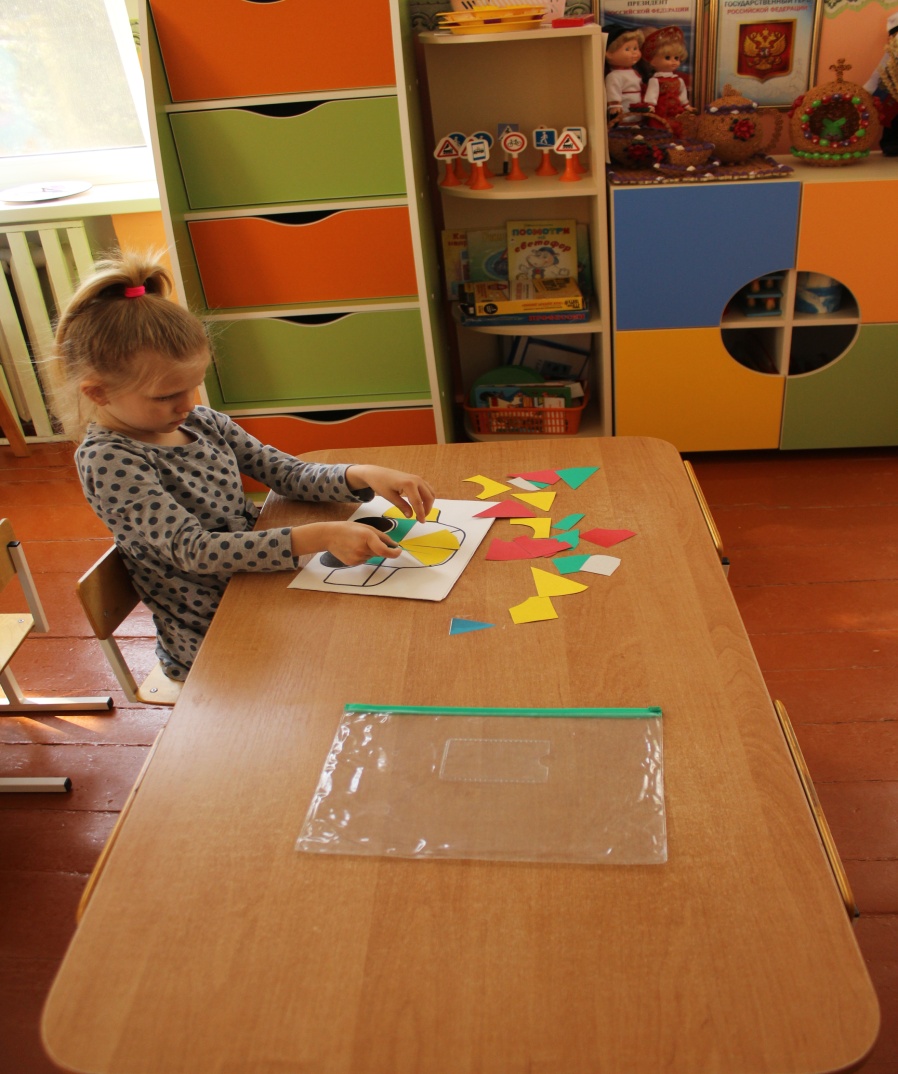 Дидактическая игра «Собери машину» разновозрастная (младшая, средняя) группа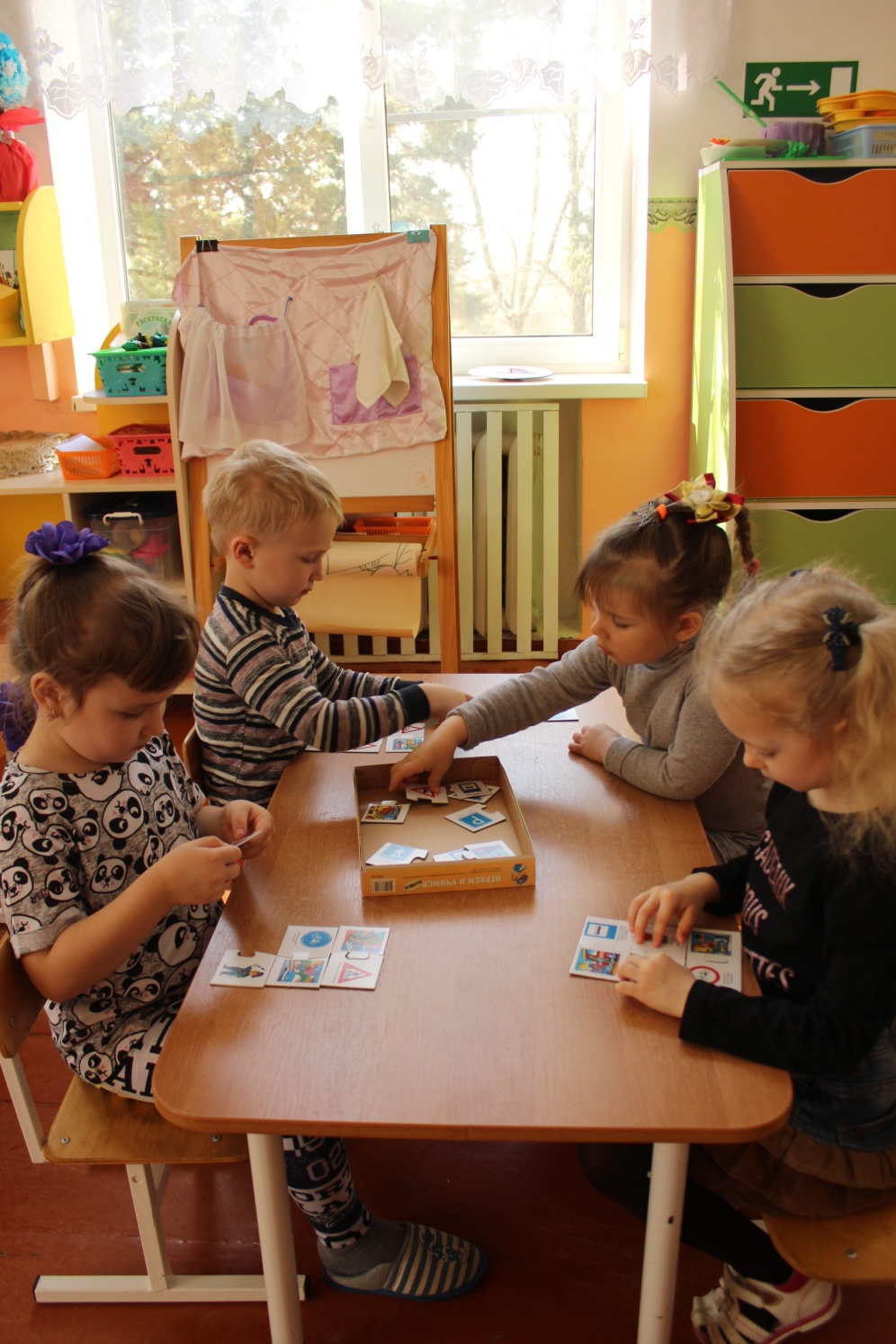 Дидактическая игра «Дорожные знаки»                   разновозрастная (младшая, средняя) группа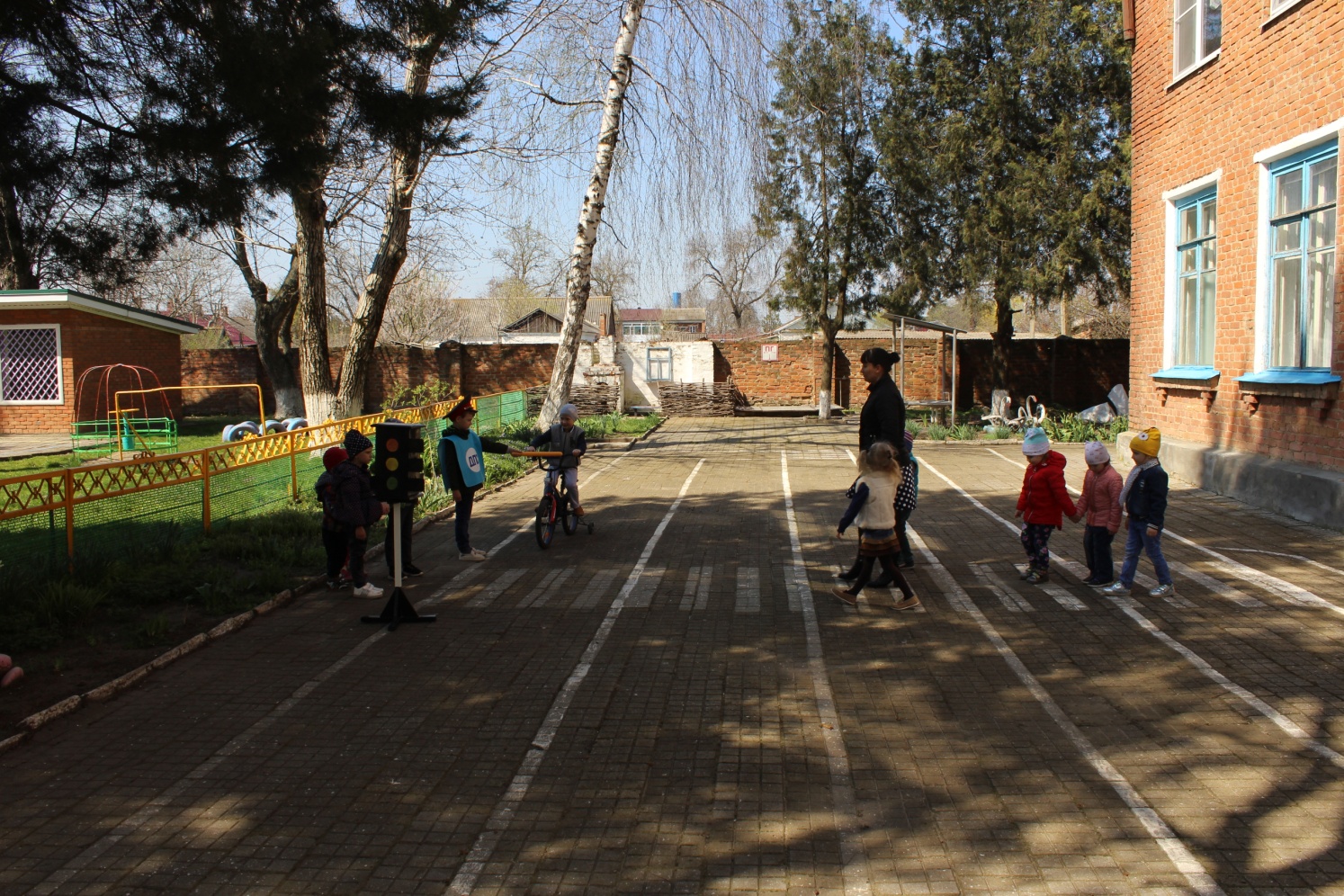 Сюжетно – ролевая игра  «Путешествие по городу»разновозрастная (младшая, средняя) группа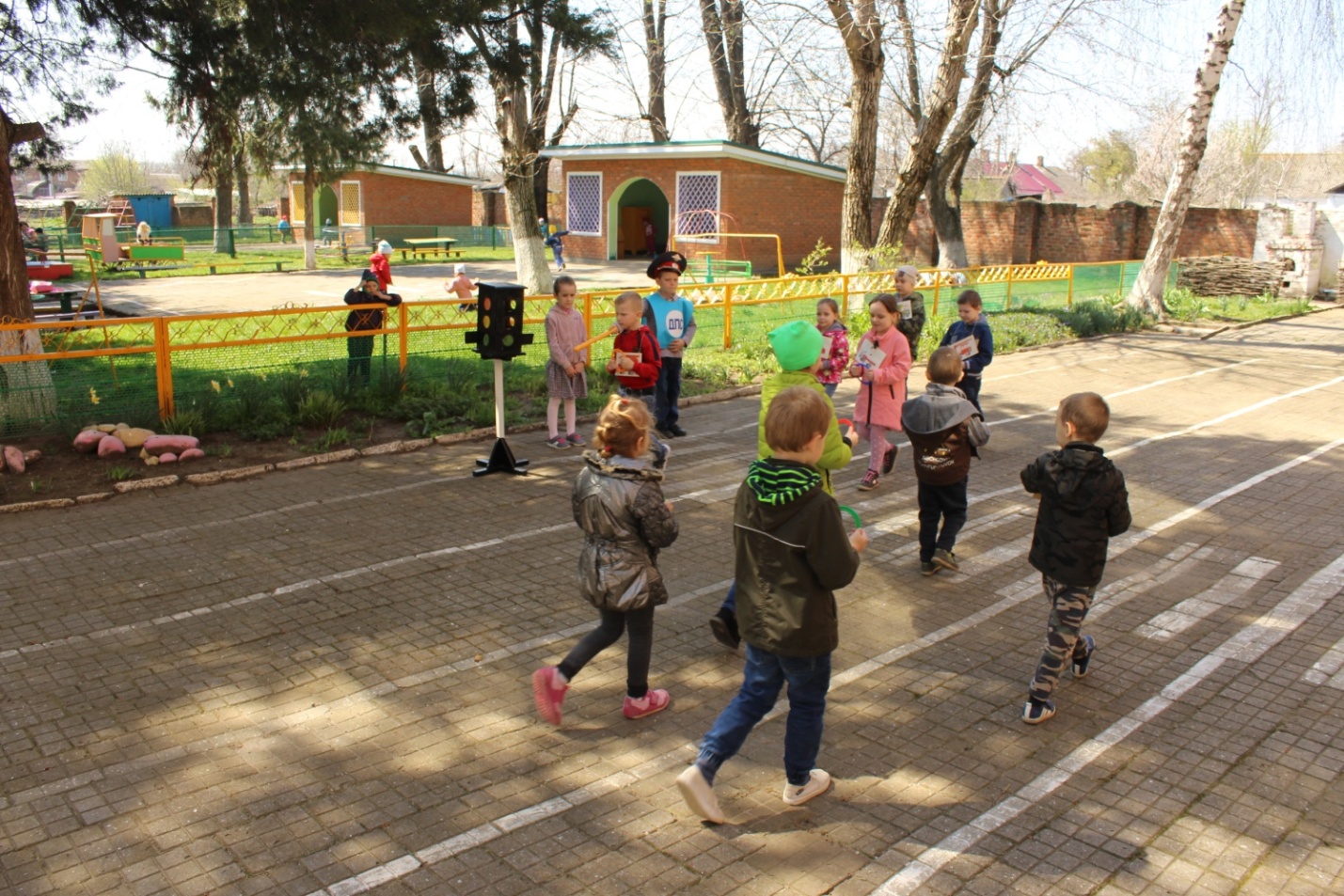 Сюжетно – ролевая игра «Транспорт»разновозрастной (старшая дошкольная, подготовительная) группе